Welcome to HBCDecember 10, 2023Highland Baptist Church 1500 Husband Road, Paducah, KY 42003Phone 270-442-6444 – Fax 270-442-3373           Pastor			   	                  Dr. Richard Beck           Song Leader                                                      Mr. Carl Wilson           Music Director                               Dr. Carolyn Watson-NickellBlessed is the nation whose God is the LORD                                                                                          Psalm 33:12;______________________________________________________________________ Sunday		 10:30 Worship Service In Person and on Facebook Live 			6:00 - The Rest of the StoryWednesday 		 6:30 - Prayer & Choir Practice for ChristmasChristmas Card Tree is in the FoyerBring or Send your Church Family CardOne card on the HBC tree saves you postage and morePray for Revival - For America - For the Peace of Israel-------------------------------------------------------------------------- December 17Jr Church / Children’s Christmas PartyPizza for Lunch and a Fun TimeAfter the Morning ServiceJanie will send information with the childrenNext Sunday - December 17 @ 10:30The HBC Choir PresentsCHRISTMASThe Story of His LoveInvite Friends and Family to Attend------------------------------------------------- December 24 at 10:30Christmas Eve Worship Service------------------------------------------------------ 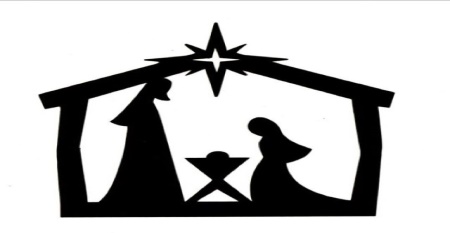 Christmas & New Year Offering   Some of our HBC family & friends have already starting giving to the HBC Annual Christmas Gift to the Lord. If you would like to designate your offering there are three areas of special need this year.To the Fund that helps with special family needs such as utilities.  To the Insurance Fund.  The expected increase of $1,200 Building Insurance is in reality $3,000. An additional $1,800 is needed. The total amount is approximately $14,000.00 that must be in the Fund by January 15.  To the Helping Hand Food Pantry.  HBC helped 223 families in November.